         ПРОЕКТ                                                                ПОСТАНОВЛЕНИЕ                                                  Главы муниципального образования«Натырбовское сельское поселение»«  » октября  2019 г.                                              № ____                                             с.НатырбовоОб увеличении оплаты труда работников муниципального образования «Натырбовское сельское поселение», замещающих должности, не являющиеся должностями муниципальной службы муниципального образования «Натырбовское сельское поселение»В целях упорядочения оплаты труда работников муниципального образования «Натырбовское сельское поселение», замещающих должности, не являющиеся должностями муниципальной службы муниципального образования «Натырбовское сельское поселение» и в соответствии с Постановлением Кабинета Министров Республики Адыгея от 24.12.2007 г. № 206 «Об оплате труда работников государственных органов Республики Адыгея, замещающих должности, не являющиеся должностями государственной гражданской службы Республики Адыгея»,ПОСТАНОВЛЯЮ:1. Увеличить в 1.043 раза должностные оклады работников муниципального образования «Натырбовское сельское поселение», замещающих должности, не являющиеся должностями муниципальной службы муниципального образования «Натырбовское сельское поселение», согласно приложению № 1 к настоящему Постановлению.2. Настоящее Постановление вступает в силу со дня его официального опубликования и распространяется на правоотношения, возникшие с 01.10.2019г.3.Настоящее Постановление  обнародовать на информационном стенде в администрации          поселения  и разместить  на  официальном сайте администрации в сети Интернет  по        адресу:  //adm-natyrbovo.ru// Глава администрацииМО «Натырбовское сельское поселение»			           	Н.В. КасицынаПриложение № 1 к Постановлению главы муниципального образования«Натырбовское сельское поселение»от  октября  2019 года № ___Размерыдолжностных окладов работников муниципального образования «Натырбовское  сельское поселение», замещающих должности, не являющиеся должностями муниципальной службы муниципального образования «Натырбовское  сельское поселение»  УРЫСЫЕ ФЕДЕРАЦИЕАДЫГЭ РЕСПУБЛИКМУНИЦИПАЛЬНЭ  ГЪЭПСЫКIЭ ЗИIЭ «НАТЫРБЫЕ  КЪОДЖЭПСЭУПI»385434 с. Натырбово,ул. Советская № 52тел./факс 9-76-69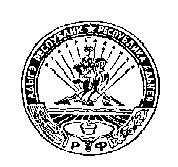 РОССИЙСКАЯ ФЕДЕРАЦИЯРЕСПУБЛИКА АДЫГЕЯМУНИЦИПАЛЬНОЕ ОБРАЗОВАНИЕ«НАТЫРБОВСКОЕ СЕЛЬСКОЕ ПОСЕЛЕНИЕ»385434 с. Натырбово,ул. Советская № 52тел./факс 9-76-69Наименование должностиРазмер должностного оклада(в рублях)Водитель служебного автомобиля2803Уборщик служебных помещений2294